МБОУ ДО «ДОМ ДЕТСКОГО ТВОРЧЕСТВА РУДНИЧНОГО РАЙОНА ГОРОДА КЕМЕРОВО»Образцовый детский коллектив Кузбасса фольклорный ансамбль «ЗлатницаИсследовательская работа«Гордость русского народа — хохломская роспись»Выполнила: Малашина Юлия 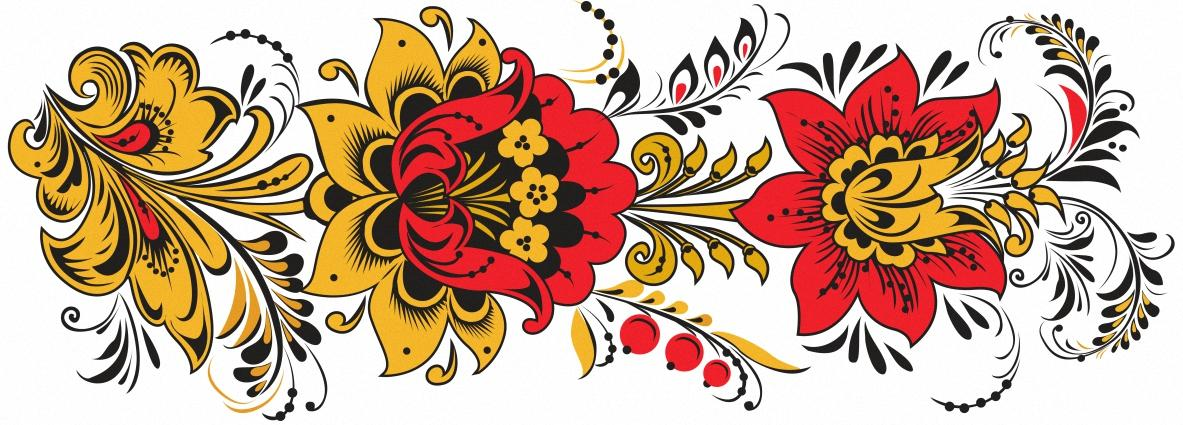 Руководитель:Селиверстова А.В., педагог дополнительного образованияКемерово, 2020Содержание:История промыслаЦвета хохломской росписиЭлементы и мотивы хохломской росписиТехника выполнения хохломской росписиВиды росписиПосуда и не толькоВ чем отличие хохломской и городецкой росписейЗаключениеИстория промысла          Хохломская роспись – это искусство, зародившееся в 17 веке в небольших деревушках, расположенных на берегу Волги. Это декоративное оформление изделий из древесины.          Где находится Хохлома?  Населенный пункт раскинул свои просторы в Нижегородской области. На левом берегу Волги располагалось большое количество поселений, жители которых увлекались росписью по дереву.        Хохлома – это один из крупнейших центров сбыта, куда местные умельцы привозили свои творения на продажу. Именно он подарил название росписи.          Промысел имеет характерную особенность, благодаря которой его невозможно перепутать с другими направлениями искусства. В хохломе используется золочение поверхностей из дерева и обильное декорирование разнообразным орнаментом. Мастера для создания своих шедевров использовали свободную кистевую манеру. Это позволяло им работать сразу в двух направлениях: фоновая и верховая роспись, о них я расскажу чуть позднее.             Многие связывают специфическое окрашивание «под золото» со старообрядцами из Заволжья. Они придерживались «старого вероисповедания» и обычно селились вдали от людской суеты, выбирая глухие лесные чащи.          Среди них было большое количество невероятно талантливых живописцев, которые с помощью тонкого кистевого изображения расписывали иконы и декорировали старинные книги. Обитатели Заволжья считались умелыми мастерами, они преуспели в токарном деле и резьбе по дереву. Соединение двух направлений и способствовало зарождению росписи под хохлому.          Существует несколько красивых легенд относительно зарождения росписи.           Если верить одной из легенд, то в дремучем лесу обитал никому не известный мастер, создававший изделия из хохломы с богатым декором. Иногда он дарил свою продукцию обитателям деревушек, расположенных поблизости. Через некоторое время слава об удивительном умельце дошла до царя.          Тот незамедлительно отправил отряд в чащу и приказал привести «хохломиста» в его палаты. Но мастер отказался быть в подчинении у государя, поэтому опричникам так и не удалось отыскать его в дремучем лесу.Цвета хохломской росписи         Классические творения промысла уникальны и вызывают неподдельное восхищение. Каким образом мастера, имевшие скудный запас красящих веществ, умудрялись создавать настоящие шедевры. С помощью минимальной палитры они наносили на поверхность волшебные орнаменты и причудливые композиции.         Обязательное использование золотистой основы придавало изделиям богатства и наполняла их удивительной фактурой. Позолоту применяли в качестве фона либо для оформления центральных элементов композиции. Также мастера чаще всего брали черные и красные оттенки.          Крайне редко хохломская роспись наносилась на бирюзовый, изумрудный, оранжевый или красный фон.  Главная задача мастера состояла в том, чтобы выразить свою идею с помощью гармонично сочетающихся оттенков, создавая технологичную и невероятно сложную игру мазков.Элементы и мотивы хохломской росписи          В промысле различают «фоновое» и «верховое» письмо. В первом варианте умелец создает орнамент на золотистом фоне, используя черные, красные и белые цвета.          Символом хохломской росписи считается огненная Жар-птица.          Знаменитые «травинки», «колоски», тяга к натюрмортам, где живописцы применяли насыщенные оттенки и с помощью деликатных мазков создавали шедевры.          Старинный вариант орнамента рисуют с использованием завитков, мазков, ягодок небольшого размера или колосков на серебряном фоне.           Из нескольких травинок умельцы создавали образ петушка или курочки, который мирно сидит на веточке в густоте листвы.           «Ягодка» и «листочек» отличаются от предыдущей технологии использованием крупных и жирных мазков. Живописцы создают картину, дополняя ее громоздкими растительными формами.            «Пряник» или «рыжик» — орнамент чаще всего используют для декорирования внутренней поверхности чашек и блюдец.            В центре обязательно изображают светило.           При фоновой росписи сначала создают полотно с контурным рисунком. Затем с помощью черного или красного оттенка маскируют окружающее пространство. Роспись фона – это долгий и трудоемкий процесс. Здесь нет места для фантазии и импровизации. Первоначальную идею мастера необходимо изложить с максимальной точностью.Техника выполнения хохломской росписиПодготовленную деревянную заготовку высушивают и с помощью вапы или жидкой глины проводят грунтовку. Изделие сохнет как минимум семь часов. Затем поверхность древесины тщательно обрабатывают олифой. Процедура повторяется от трех до четырех раз на протяжении дня.Вторым этапом становится лужение. В дерево втирают порошок из алюминия. Процедуру выполняют вручную, используя кожаный тампон. После этого поверхность приобретает блеск и готова к нанесению орнамента.Для росписи используют только тонкие кисти разного размера. Завершенное изображение подсушивают и покрывают лаком. Последняя стадия – закаливание изделия в печи при температуре +160 °.           Именно на этом этапе на поверхности появляется шикарная плёнка из «золота».Посуда и не только          Мастера Заволжья производили предметы домашнего обихода:шкатулки, табакерки, столики, шкафчики. На заказ изготавливали золотую хохлому, но цена на подобную продукцию подскакивала до небес. Однако потребителей это не смущало, каждый хотел стать обладателем уникальной росписи.          С 19 века хохломская игрушка и прочие товары, декорированные красивым орнаментом, стали дорожать.           Причина скрывалась в том, что существенно усложнился процесс производства. Умельцы всё чаще стали использовать растительный орнамент.           Да, они придерживались старинных традиций росписи, но при этом внесли в нее особый стиль письма, который и отличает промысел от иных видов ремесла.          Со временем изделия заметно укрупнились. Мастера стали использовать манеру «кудрина», характеризующуюся золотистыми цветками и листьями.          Орнамент состоял из нескольких отдельных элементов, которые удивительным образом сливались в единое целое.          Постепенно усложнялся колорит узора, штрихи становились тоньше, сюжет обретал определенность.           В средней полосе России появились жанры искусства, отдаленно напоминающие хохлому: федоскинские миниатюры и жостовские подносы. Чуть позже заработал завод по созданию керамических изделий под ГЖЕЛЬ.В чем отличие хохломской и городецкой росписей          Яркую и насыщенную хохлому практически нереально спутать с иным народным творчеством. Умельцы используют только растительный узор, никаких бытовых сценок или изображений животных.          Характерная черта промысла – золотистый фон. Богатые переливы красиво оттеняются ажурными плетением верхового орнамента и крупным деталями красно-черной гаммы при фоновой росписи.          В городецкой росписи вы не встретите золотистых мотивов. Если мастера хохломы применяли минимальную цветовую гамму, то умельцы городецкого промысла не скупились на разнообразные оттенки.            Они использовали их в неограниченном количестве, играя с бликами, тенями и переливами.          К тому же в данном искусстве часто изображали быт граждан, народные гуляния и прочие ситуационные сюжеты. Мастера хохломы этого избегали.          В заключение скажу, что хохлома — это старинный русский промысел, который является обширным пластом российской культуры.           Искусство совершенствовалось на протяжении нескольких веков. Эта роспись известна и любима не только в нашей стране, но и за ее пределами.